12º Ano									FísicaTrabalho Laboratorial I.3 – Pêndulo gravíticoObjectivo: Determinar a aceleração da gravidade com um pêndulo gravíticoQuestões pré - laboratoriais:	Para pequenas oscilações (), o movimento do pêndulo gravítico pode ser considerado um movimento harmónico simples.Deduza a expressão do período (T) do movimento do pêndulo gravítico, para pequenas oscilações.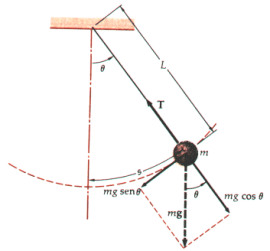 Fonte:http://www.google.pt/images?hl=pt-pt&q=pendulo%20gravitico&um=1&ie=UTF-8&source=og&sa=N&tab=wi&biw=923&bih=473Para pequenas oscilações sen θ = θ (rad) e então -m g senθ = -m g θComo s = l θ   e s≈x então Ft = -m g x /l sendo K = m g/lO período é O que se pode concluir relativamente à variação do período (T) do movimento do pêndulo gravítico, para pequenas oscilações, com:a massa do pêndulo;		O período não depende da massa do pêndulo.a amplitude do movimento;		O período não depende da amplitude do movimento para pequenas oscilações.o comprimento do pêndulo ()O período é directamente proporcional a Como poderá determinar o valor da aceleração da gravidade por via gráfica (relação linear) ?Assim, traçando o gráfico do quadrado do período em função do comprimento do fio e obtendo o declive desse gráfico (por regressão linear) podemos obter o valor de . Logo Procedimento Experimental:	Tendo em atenção o material disponível, planeie um procedimento experimental que permita medir o período do movimento em função do comprimento do fio. 		Nota:	.	Para cada comprimento do fio (considerar cinco), fazer no mínimo cinco leituras para o período do movimento.		.	Registar em tabelas as medições directas efectuadas para o seu posterior tratamento.	➢ Ajustar a altura da célula fotoeléctrica à posição da massa do pêndulo.➢ Medir o comprimento do pêndulo (medir até ao CM da esfera).➢ Colocar o pêndulo a oscilar com pequenas oscilações.➢ Efectuar 5 medições do período com o auxílio do smart timer.➢ Variar o comprimento do fio (5 comprimentos diferentes) e repetir todos os passos.➢ Registar os valores obtidos em tabelas.Esquema de montagem: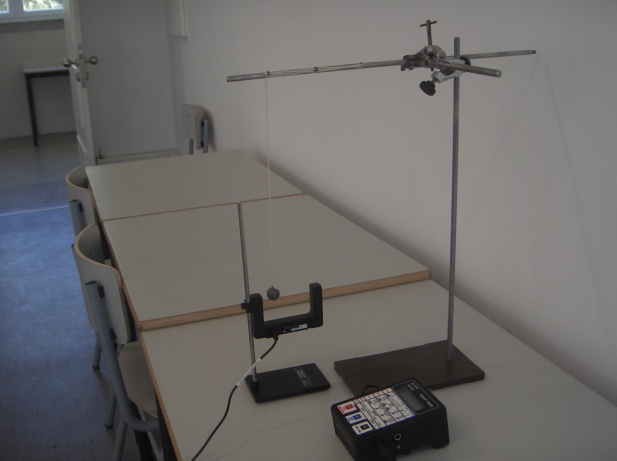 Material utilizado:➢ Suporte universal➢ Barra de suspensão➢ Fio ➢ Esfera metálica➢ Smart timer➢ Célula fotoeléctrica➢ Bloco de granitoRegisto das medições directasRegistar em tabelas as grandezas físicas indirectas, com vista à construção do gráfico que permite, através de uma regressão linear, calcular o valor da aceleração da gravidade.Tratamento dos dados experimentais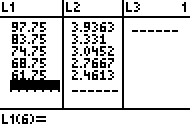 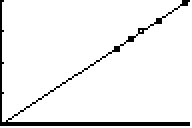 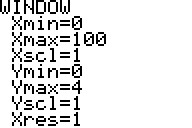 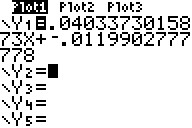 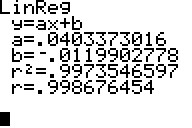 Determinar o erro percentual (% erro) associado ao valor obtido.	gtabelado= 9,80 m s-2Conclusão/Crítica:Tire conclusões do trabalho, tendo em vista o objectivo do mesmo.Constatar que pode ser um óptimo método para, num laboratório, determinar o valor da aceleração da gravidade.Compare o resultado obtido e confronte-o com as previsões teóricas, apresentando possíveis justificações para eventuais diferenças.Identificação dos vários tipos de erros que possam ter sido cometido; erros sistemáticos e acidentais Relação com a exactidão e precisão do resultado obtido.Fazer referência à percentagem de erro.Questões pós - laboratoriais:Se um relógio de pêndulo tiver um fio metálico, terá o mesmo período num dia de Verão e num dia de Inverno? O que poderá acontecer ao relógio no Verão ? Justifique.O período do pêndulo será maior no Verão pois uma maior temperatura irá levar a uma dilatação do fio, aumenta o l e por isso aumenta T.Se um relógio de pêndulo for levado da Terra para a Lua, atrasa-se ou adianta-se? Justifique.Atrasa-se pois gLua < gTerra aumentando o período do relógio.Bibliografia:VENTURA, G. et al (2005). 12 F – Física 12º ano. Texto EditoresBELLO, A. et al (2005). Ontem e Hoje – Física 12º ano. Porto EditoraL1 =97,75T1= 1,9831T2= 1,9826T3= 1,9840T4= 1,9833T5= 1,98681.98403,9363L2 =83,75T1= 1,8266T2= 1,8952T3= 1,8148T4= 1,8279T5= 1,84101,82513.3310L3 = 74,75T1= 1,7447T2= 1,7440T3= 1,7452T4= 1,7452T5= 1,74621,74513,0452L4 =68,75T1= 1,6676T2= 1,6570T3= 1,6639T4= 1,6634T5= 1,66481,66332,7667L1 =69,75T1= 1,5640T2= 1,5729T3= 1,5729T4= 1,5706T5= 1,56541,56882,4613